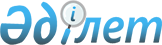 О ратификации Соглашения о займе на развитие мощностей железнодорожного транспорта станции Дружба между Республикой Казахстан и Международным фондом экономического сотрудничества ЯпонииУказ Президента Республики Казахстан от 23 января 1996 г. N 2793



          Постановляю:




          1. Ратифицировать Соглашение о займе на развитие мощностей
железнодорожного транспорта станции Дружба между Республикой
Казахстан и Международным фондом экономического сотрудничества
Японии, подписанное 5 декабря 1995 года и предусматривающее
выделение средств в сумме 6.236.000.000 японских йен.




          2. Настоящий Указ вступает в силу со дня опубликования.




          Президент
Республики Казахстан








					© 2012. РГП на ПХВ «Институт законодательства и правовой информации Республики Казахстан» Министерства юстиции Республики Казахстан
				